БІЛОЦЕРКІВСЬКА МІСЬКА РАДА	КИЇВСЬКОЇ ОБЛАСТІ	Р І Ш Е Н Н Явід 27 серпня 2020 року                                                                        № 5761-101-VIIПро внесення змін в рішення міської ради  від 06 грудня 2019 року                                                                        № 4766-85-VI I»Про передачу земельної ділянки комунальної власностів оренду ТОВАРИСТВУ З ОБМЕЖЕНОЮ ВІДПОВІДАЛЬНІСТЮ «НАЦІОНАЛЬНА МЕРЕЖА ЦЕНТРІВ СЛУЖБИ КРОВІ «ЧЕРВОНА ЛІНІЯ»Розглянувши звернення постійної комісії з питань земельних відносин та земельного кадастру, планування території, будівництва, архітектури, охорони пам’яток, історичного середовища та благоустрою до міського голови від 17 липня 2020 року №184/02-17, протокол постійної комісії з питань  земельних відносин та земельного кадастру, планування території, будівництва, архітектури, охорони пам’яток, історичного середовища та благоустрою від 16 липня 2020 року №216, заяву ТОВАРИСТВА З ОБМЕЖЕНОЮ ВІДПОВІДАЛЬНІСТЮ «ФАРМТЕХСЕРВІС» від 16 липня 2020 року №15.1-07/3179, відповідно до ст. ст. 12, 79-1, 122, 125, 126, 186, 186-1 Земельного кодексу України, ст. 24 Закону України «Про регулювання містобудівної діяльності», ч. 5 ст. 16 Закону України «Про Державний земельний кадастр», ст. 50 Закону України «Про землеустрій», п.34 ч.1 ст. 26 Закону України «Про місцеве самоврядування в Україні», міська рада вирішила:1.Внести зміни в рішення міської ради  від 06 грудня 2019 року                                                                   № 4766-85-VII «Про передачу земельної ділянки комунальної власності в оренду ТОВАРИСТВУ З ОБМЕЖЕНОЮ ВІДПОВІДАЛЬНІСТЮ «НАЦІОНАЛЬНА МЕРЕЖА ЦЕНТРІВ СЛУЖБИ КРОВІ «ЧЕРВОНА ЛІНІЯ», а саме слова: «ТОВАРИСТВУ З ОБМЕЖЕНОЮ ВІДПОВІДАЛЬНІСТЮ «НАЦІОНАЛЬНА МЕРЕЖА ЦЕНТРІВ СЛУЖБИ КРОВІ «ЧЕРВОНА ЛІНІЯ» замінити на слова: «ТОВАРИСТВУ З ОБМЕЖЕНОЮ ВІДПОВІДАЛЬНІСТЮ «ФАРМТЕХСЕРВІС» у зв’язку з заявою товариства.2.Контроль за виконанням цього рішення, покласти на постійну комісію з питань  земельних відносин та земельного кадастру, планування території, будівництва, архітектури, охорони пам’яток, історичного середовища та благоустрою.Міський голова                                                                                       Геннадій ДИКИЙ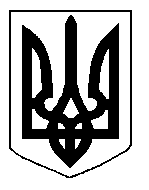 